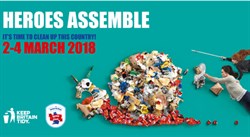 Dear Sir/MadamLocal Heroes wanted for Great British Spring Clean – 2nd to 4th March 2018North Lincolnshire Council is calling on litter heroes to step forward once again to take part in the 2018 Great British Spring Clean (2 to 4 March). Get involved in the biggest ever litter campaign and help clean up your community – and country. The council continues to back the national campaign to inspire half a million people across the country to get outdoors, get active and help clear up rubbish that lies around us. Local people, community groups, charities, sports clubs, businesses and town and parish councils in North Lincolnshire are being called on to join in the big clean up weekend. Join the growing army of ‘litter heroes’ who have had enough of other people’s litter and are willing to do something about it. Last year’s Great British Spring Clean was a huge success. It saw 300 volunteers rally together to collect over 700 bags of rubbish over the clean up weekend and throughout March 2017. Due to this success, the council was shortlisted as a finalist for The Great British Spring Clean – Local Authority Award at the Keep Britain Tidy Network Awards 2018 for its part in the 2017 campaign. The awards ceremony is taking place on 8 February when the winners will be announced. TV wildlife presenter and children’s favourite Steve Backshall is lending his support to the Great British Spring Clean campaign, which is backed by anti-litter charities including Keep Britain Tidy, Keep Wales Tidy, Keep Scotland Beautiful, Marine Conservation Society and Surfers Against Sewage. The Great British Spring Clean is led by Keep Britain Tidy. The aim of the campaign is to bring people across the country together to clear up the litter that blights towns, villages, countryside and beaches. Join the ever growing band of people who have had enough of other people’s litter, are willing to donate their time to help clear it up and want to see an end to littering.Biffa is kindly supporting the Great British Spring Clean in North Lincolnshire this year. They have provided £2,000 to buy litter picking kits (litter pickers, gloves, high viz jackets) for volunteers. If you would like to get involved in the big clean up, get in touch with the council on 01724 297775 or email neighbourhoodservices@northlincs.gov.ukThe council can offer support including providing litter picking equipment and removing the rubbish you collect. To take part in the Great British Spring Clean, you can register online at www.greatbritishspringclean.org.uk where you can download the guide, get advice and tips. If every adult picked up just one piece of litter and put it in a bin, that would be more than 50 million pieces of rubbish disposed of. Cllr Richard Hannigan, Cabinet Member for Safer, Greener and Cleaner Places, said:“It is fantastic that the council has been shortlisted for a Keep Britain Tidy Network Award. This wouldn’t have been possible without the continued support from local groups that took part in the Great British Spring Clean last year and other clean up weekends. We would like to a say a huge ‘thank you’ to each and every one of the volunteers who dedicated their time to clean up communities. “We are happy to be supporting the Great British Spring Clean campaign once again this year. We are encouraging as many groups, individuals and organisations as possible to take part in the clean-up weekend in March.“I would like to say thank you to Biffa for their support. They have generously given us £2,000 to buy litter picking equipment, which is fantastic. “Our officers do a great job of litter picking in North Lincolnshire, however it is a constant battle with people dropping litter on a daily basis. So, part of this campaign is also about getting people to dispose of their litter properly.“If you would like to get involved and do your bit for your community, get in touch with us. Why not set up a group to carry out the big clean up with?”Andy TateOperations Manager Highways and Community Servicesandy.tate@northlincs.gov.uk